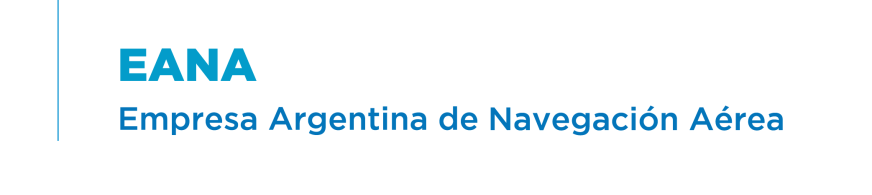 Estimado proveedorA efectos emitir correctamente sus pagos, solicitamos tenga a bien completar y firmar el presente formulario y remitirlo a nuestro domicilio a la mayor brevedad posible, juntamente con la documentación respaldatoria firmada por responsable o apoderado.DATOS GENERALES Apellido y Nombre / Razón Social: LAURENCE DRUSCOVICHDomicilio: FRANKLIN 1762 PISO 1 D	Cód. Postal:1406           Localidad: CABA                                      Provincia: BS. AS. Teléfono / Fax : 15-5325-0623                         	E-Mail: LAURENCE@313LED.COM.ARTipo de Servicio prestado o Bienes provistos (Breve descripción): VENTA MATERIALES ELECTRICOS / HERRAMIENTAS MANUALES Y ELECTRICAS/ INSUMOS COMPUTACION / CONECTIVIDAD REDES / UPS Y ESTABILIZADORES / FERRETERIA EN GRAL / INSTRUMENTOS DE MEDICIONDATOS PARA EL PAGOBeneficiario del pago: LAURENCE DRUSCOVICHBanco: CIUDAD DE BUENOS AIRESN.º Cuenta: CAC 9393/0C.B.U.: 0290027810000000939307DATOS PARA EL PAGO AL EXTERIOR (EN CASO DE CORRESPONDER)Fecha de creación de la Empresa:Código NIF:Código SWIFT:Apostillado:Si: ………. (**)   No: ……. (**)(**) Marcar con una CruzDATOS IMPUESTOS NACIONALES Y FACTURACIÓNNro. de CUIT: 20-14851583-3  IVA  		Inscripto:_X__	No Categorizado___	No alcanzado:___   Cons. Final:___   Exento:___    Monotributo:___   (**)Indicar si está exento – no alcanzado:  ….(*) En virtud de que norma?............................ (3)Resolución General Nº 2854 – Retención de IVACertificado de no Retención		vto:……………………….. 	(2) (3)Beneficio de Régimen de Promoción	vto:……………………….. 	Autorizado a emitir comprobantes A  ..... M …..  A con CBU ………………………………(indicar CBU de pago)IMP. A LAS GANANCIAS  (7)Inscripto:X		No Inscripto:___		Exento:___		Monotributo:___  (**)Indicar si está exento:  ..….(**) ¿En virtud de que norma?............................ (3)				Código de Régimen: ………………………………………………….				Conceptos sujetos a retención: ………………………………………………………… …………………………………………………………………………………………………………………………Resolución General Nº 830 – Retención de GananciasCertificado de no Retención (Adjuntar certificado) vto:……………………….. 	(3)Beneficio de Régimen de Promoción	vto:……………………….. 	(**) Marcar con una CruzSISTEMA UNICO DE SEGURIDAD SOCIAL  (4)Si: ………. (**)   No: ……. (**)Resoluciones Generales Nº 2682, 1556, 1769 y/o 1784  – Retenciones de SUSS(**) Marcar con una CruzDATO DE IMPUESTOS PROVINCIALESINGRESOS BRUTOS			Nro de Inscripción:                         (5)Contribuyente Local:                  	Convenio Multilateral:__X_		Incluido en SICOM:___Jurisdicción / Sede: Indicar en que provincias/s entregará los bienes o prestará sus servicios BUENOS AIRESIndicar si está excluido de retenciones de Ing. Brutos?…….(**) En virtud de que norma?............................ (6)(**) Marcar con una CruzNota:De existir alguna modificación posterior a los datos aportados, solicitamos comunicarla por escrito a nuestra administración dentro de los tres días de producida la misma.Declaro que los datos consignados en el presente formulario son correctos y completos siendo fiel expresión de la verdad.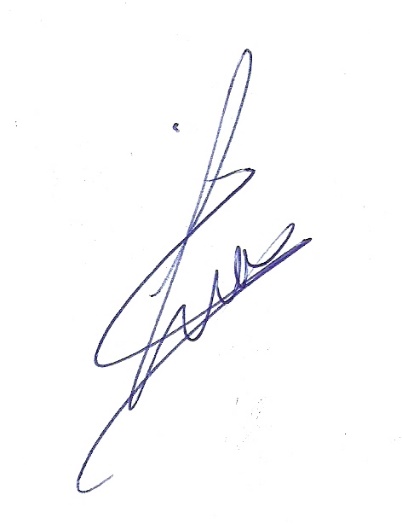                        CABA – 26/1/2021	                                                                  TITULAR  Lugar y Fecha					Firma y Carácter del firmante (*)(*) Aportar constancia que acredita el carácter del firmante.Documentación a adjuntar (Copias con firma original del titular o apoderadoConstancia de Inscripción ante la Administración Fiscal de Ingresos Públicos En caso de ser Agente de retención del Impuesto al Valor Agregado constancia de inclusión en las nominas publicadas en el Boletín Oficial.Impresión de la página de Internet del Certificado de no Retención del Impuesto al Valor Agregado, Impuesto a las Ganancias, Sistema Único de Seguridad Social donde conste la fecha de publicación en el Boletín Oficial y el período de vigencia de la exclusión.Aportar en caso de corresponder certificado de exención.Según Corresponda:Trabajadores Autónomos y Personas Jurídicas: constancia de inscripción de CUIT donde conste que no es empleadorCuando ocasionalmente no actuaran como empleadores, copia del formulario Nº 931 con la leyenda “Sin empleados” correspondiente al último período fiscal vencido al momento del pago.En ambos supuestos deberán asimismo presentar una nota dirigida a nuestra empresa y firmada por responsable, en la cual declararán que en el período fiscal correspondiente a la fecha de cobro objeto de la retención y hasta el momento de su presentación no han tenido personal en relación de dependencia.“De no cumplimentar lo solicitado en el párrafo anterior, se procederá a practicar la correspondiente retención”Si el sujeto es una Unión Transitoria de Empresas deberá informar los datos que se indican a continuación:a) Los números de Clave Única de Identificación Tributaria de sus integrantes.b) La incidencia porcentual de las remuneraciones del personal de cada uno de sus componentes y, en su caso, del propio.La referida información será necesaria para que la retención a practicarse sobre el pago que perciba la Unión Transitoria de Empresas sea imputada y distribuida entre ella y sus componentes. Constancia de inscripción en Ingresos Brutos local, empadronamiento o constancia de inscripción en convenio multilateral - formulario CM01 actualizado y CM02 de las modificaciones realizadas-. En el caso de la provincia de Santa Fe F.1276 de corresponderAportar copia de último Formulario CM05 con su respectivo acuse de presentaciónCertificado de Exención o de  No Retención en Ingresos Brutos de las jurisdicciones que correspondan. En el caso de la provincia de Santa Fe F.1276En aquellos casos que se realicen pagos a varios beneficiarios en forma global, a fin de realizar la retención individualmente a cada sujeto, se deberá aportar nota en cada pago consignando los datos que se detallan seguidamente por cada beneficiario: Apellido y nombres o denominaciónDomicilio fiscal Clave Única de Identificación Tributaria Proporción de la renta que le corresponde Condición en el Impuesto a las GananciasEn el caso de servicios profesionales, oficios, gestores de negocios, mandatarios,  etc. cuando las actividades sean prestados por sujetos comprendidos en el artículo 49 inciso a), b) - en tanto la complementen con una explotación comercial- o c) de la Ley del Impuesto a las Ganancias se deberá presentar nota indicando dicha situación. De no presentar la mencionada nota, el pago se liquidará aplicando el inciso correspondiente a Profesionales.Documentación a adjuntar para proveedores del exterior:Constancia de inscripción en impuestos ante el organismo de control fiscal en su país de origen.Certificado de domicilio fiscal si lo posee y/o no estuviera indicado en la constancia de inscripción fiscal.En los casos de sujetos radicados en países con los que Argentina posee Convenio para Evitar la Doble Imposición Internacional, deberá requerirse la constancia de residencia prevista en la RG 2228, conforme al formato indicado en la misma debidamente certificada por autoridad competente del país del beneficiario. Dicha constancia tendrá una validez de 15 meses desde la fecha de certificación por la autoridad fiscal.Envío de la documentación: Domicilio: Av. Rivadavia 578 Piso 5 – Ciudad Autónoma de Buenos Aires.Mail: proveedores@eana.com.arDías y horarios de Atención: de Lunes a Viernes de 10 a 13hsTel: 4320-3913 - Cuentas a PagarEl formulario de alta y la documentación también podrán ser aportados al sector de compras que contrata sus servicios.